السؤال الأول: اختاري الإجابة الصحيحة فيما يلي:السؤال الثاني: ضعي علامة ( ) أمام الإجابة الصحيحة، وعلامة (  ) أمام العبارة الخاطئة:السؤال الثالث:  اربطي من العمود (أ) ما يناسبها من العمود (ب) فيما يلي :-السؤال الرابع:  طابقي بين المصطلحات الرئيسية المذكورة والمفهوم المناسب لكل منها(رائد الاعمال- القياده-خطة العمل التجاري – عرض المشروع-الاداره-شركات ناشئه- التنظيم-الاستثمار الجرئ )		1.                              مشروعات اعمالتجاريه جديده يتم تأسيسها 2.                              عرض فكرة المنشأه للمستثمرين شفهيا او باستخدام الفيديو. 3.                              مال يقدمه مستثمرون لتمويل منتجات جديده ومنشات عالية المخاطر4                             مستند يظهر الفكره الاساسيه للمنشأه ويبين الطريقه التي سيتم تنفيذها بها.5                             شخص يخاطر ببدء عمل تجاري لمحاولة كسب الربح6                            القدره على تحفيز الافراد والمجموعات لتحقيق الأهداف7                            عملية تحقيق اهداف المنشأه من خلال الاستخدام الفعال للافراد والمواره8                           تحديد وترتيب الاعمال والموارد المطلوبه لتحقيق الأهداف المحددهالسؤال الخامس:اذكري اثنين من كل ممايلي...1--مستويات الاداره..........................................................................................................................................................................2-خصائص رواد الاعمال الناجحين............................................................................................................................................................................3-الموارد المتاحه لرواد الاعمال السعوديين.............................................................................................................................................................................تمنياتي لكم بالتوفيقبسم الله الرحمن الرحيم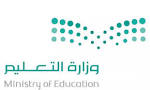      المملكة العربية السعودية        		                        المـادة : مقدمة في الأعمال             وزارة التعليم                                                                                                                                       الصف :الثاني ثانوي 	   ثانوية ...............................                                                                                                                               الزمن : ساعة ونصف فيما يلي : ( x ) ضع علامة( √ ) أو /  السؤال الأول 1 )  تُعتبر الإدارة التفويضية أحد أهم الأساليب الإدارية المتبعة (        ) .2 )  التأثير الرسمي هي القوة التي تسند إلى القائد في الهيكل التنظيمي للمنظمة (        ) .3 )  يظهر تأثير الإدارة والقيادة بشكل كبير في رؤية المملكة 2030  (        ) .4 )  يُقصد بريادة الأعمال هي السعي الدؤوب للحصول على فرصة معينة   (        ) .5 )  يُقصد بالابتكار هو اختراع جديد لم يكن موجود من قبل   (        ) .6 )  يعتبر  نقص رأس المال من التحديات الشائعة لفشل المنشآت الصغيرة   (        ) .7 )  يُقصد بالشركات الناشئة هي الشركات التي لم تكن موجودة من قبل وأسسها رواد الأعمال   (        ) .8 )  من عناصر العمل التجاري وضع خطة تسويقية   (        ) .9 )  يجب مراعاة جانبي الوقت والمال عند إعداد الخطة التجارية   (        ) .10 )  يعتبر الاستثمار الجريء والتمويل الجماعي من أهم مصادر التمويل   (        ) .11 )  يُعرف نظام المعلومات الإدارية بأنه نظام لمعالجة البيانات ورفعها إلى صناع القرار  (        ) .12 )  يُعتبر استخدام الصور والفيديو من أدوات التواصل الاجتماعي (        ) .ــــــــــــــــــــــــــــــــــــــــــــــــــــــــــــــــــــــــــــــــــــــــــــــــــــــــــــــــــــــــــــــــــــــــــــــــــــــــــــــــــــــــــــــــــــــــــــــــــــــــــــــــــــــــــــــــــــــــــــــــــــــــــــــــــــــــــــــــــــــــــــــــــــــــــــــــــــــــــــــــــــــــــــــــــــــــــــــــــــــــــــــــــــــــــــــــــــــــــــــــــــــــــــــــــــــــــــــــــــــــــــــــــــــــــــــــــــــــــــــــــــــــــــــــــــــــــــــــــــــــــــــــــــــــــــــــــــــــــــــــــــــــــــــــــــــــــــــــــــــــــــــــــــــــــــــــــــــــــــــــــــــــــــــــــــــــــــــــــــــــــــــــــــــــــــــــــــــــــــــــــــــــــــــــــــــــــــــــــــــــــــــــــــــــــــــــــــــــــــــــــــــــــــــــــــــــــــــالسؤال الثاني / أختر الإجابة الصحيحة فيما يلي : 1 ) من أدوار المدراء  :أ – تحمل المسئولية         ب – انتهاك المعايير          ج – ضرر الغير             د – جميع ما ذكر     2 ) من مهارات العلاقات الإنسانية :أ – فهم الذات                ب – عدم فهم الأخرين      ج – عدم التواصل       د – جميع ما ذكر     3 ) من الخصائص الشخصية لريادة الأعمال :أ – حب التنافس            ب – عدم الاستقلال         ج – عدم المبادرة         د – جميع ما ذكر     4 ) تنطلق كل منشأة من   :	أ – أفكار                       ب – عملاء                            ج – اختراعات                         د – جميع ما ذكر    5 ) يؤمّن التعليم بالحاسوب للمساعدة في   :	أ – التدريب الذاتي          ب – الرعاية الصحية               ج – سداد الفواتير                 د – جميع ما ذكر    6 ) الويكي هو أحد أنواع   :	أ – المواقع الإلكترونية          ب – حل المشكلات               ج – التخطيط                     د – جميع ما ذكر    7 ) من خصائص القيادة  :أ – المبادرة                     ب – البعد عن الحكمة            ج – عدم المسئولية              د – جميع ما ذكر     8 ) من أسباب امتلاك مشروع خاص :أ – المردود المالي             ب –عدم الاستقلالية                ج – عدم تحقيق الذات          د – جميع ما ذكر                                                                                                                                           يتبع بالخلفالسؤال الثالث / أختر من العامود ( أ ) ما يناسبه من العامود ( ب ) فيما يلي  :                                                             انتهت الأسئلة  بسم الله الرحمن الرحيم     المملكة العربية السعودية        		                        المـادة : مقدمة في الأعمال             وزارة التعليم                                                                                                                                       الصف :الثاني ثانوي 	   ثانوية ...............................                                                                                                                               الزمن : ساعة ونصف فيما يلي : ( x ) ضع علامة( √ ) أو /  السؤال الأول 1 )  تُعتبر الإدارة التفويضية أحد أهم الأساليب الإدارية المتبعة (    √   ) .2 )  التأثير الرسمي هي القوة التي تسند إلى القائد في الهيكل التنظيمي للمنظمة (    √   ) .3 )  يظهر تأثير الإدارة والقيادة بشكل كبير في رؤية المملكة 2030  (    √   ) .4 )  يُقصد بريادة الأعمال هي السعي الدؤوب للحصول على فرصة معينة   (    √   ) .5 )  يُقصد بالابتكار هو اختراع جديد لم يكن موجود من قبل   (    √   ) .6 )  يعتبر  نقص رأس المال من التحديات الشائعة لفشل المنشآت الصغيرة   (    √   ) .7 )  يُقصد بالشركات الناشئة هي الشركات التي لم تكن موجودة من قبل وأسسها رواد الأعمال   (    √   ) .8 )  من عناصر العمل التجاري وضع خطة تسويقية   (    √   ) .9 )  يجب مراعاة جانبي الوقت والمال عند إعداد الخطة التجارية   (    √   ) .10 )  يعتبر الاستثمار الجريء والتمويل الجماعي من أهم مصادر التمويل   (    √   ) .11 )  يُعرف نظام المعلومات الإدارية بأنه نظام لمعالجة البيانات ورفعها إلى صناع القرار  (    √   ) .12 )  يُعتبر استخدام الصور والفيديو من أدوات التواصل الاجتماعي (    √   ) .ــــــــــــــــــــــــــــــــــــــــــــــــــــــــــــــــــــــــــــــــــــــــــــــــــــــــــــــــــــــــــــــــــــــــــــــــــــــــــــــــــــــــــــــــــــــــــــــــــــــــــــــــــــــــــــــــــــــــــــــــــــــــــــــــــــــــــــــــــــــــــــــــــــــــــــــــــــــــــــــــــــــــــــــــــــــــــــــــــــــــــــــــــــــــــــــــــــــــــــــــــــــــــــــــــــــــــــــــــــــــــــــــــــــــــــــــــــــــــــــــــــــــــــــــــــــــــــــــــــــــــــــــــــــــــــــــــــــــــــــــــــــــــــــــــــــــــــــــــــــــــــــــــــــــــــــــــــــــــــــــــــــــــــــــــــــــــــــــــــــــــــــــــــــــــــــــــــــــــــــــــــــــــــــــــــــــــــــــــــــــــــــــــــــــــــــــــــــــــــــــــــــــــــــــــــــــــــــالسؤال الثاني / أختر الإجابة الصحيحة فيما يلي : 1 ) من أدوار المدراء  :أ – تحمل المسئولية         ب – انتهاك المعايير          ج – ضرر الغير             د – جميع ما ذكر     2 ) من مهارات العلاقات الإنسانية :أ – فهم الذات                ب – عدم فهم الأخرين      ج – عدم التواصل       د – جميع ما ذكر     3 ) من الخصائص الشخصية لريادة الأعمال :أ – حب التنافس            ب – عدم الاستقلال         ج – عدم المبادرة         د – جميع ما ذكر     4 ) تنطلق كل منشأة من   :	أ – أفكار                       ب – عملاء                            ج – اختراعات                         د – جميع ما ذكر    5 ) يؤمّن التعليم بالحاسوب للمساعدة في   :	أ – التدريب الذاتي          ب – الرعاية الصحية               ج – سداد الفواتير                 د – جميع ما ذكر    6 ) الويكي هو أحد أنواع   :	أ – المواقع الإلكترونية          ب – حل المشكلات               ج – التخطيط                     د – جميع ما ذكر    7 ) من خصائص القيادة  :أ – المبادرة                     ب – البعد عن الحكمة            ج – عدم المسئولية              د – جميع ما ذكر     8 ) من أسباب امتلاك مشروع خاص :أ – المردود المالي             ب –عدم الاستقلالية                ج – عدم تحقيق الذات          د – جميع ما ذكر                                                                                                                                           يتبع بالخلفالسؤال الثالث / أختر من العامود ( أ ) ما يناسبه من العامود ( ب ) فيما يلي  :                                                             انتهت الأسئلة   المملكة العربية السعوديةالمملكة العربية السعودية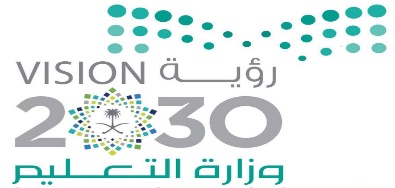 المادة : مقدمه في الأعمال 2المادة : مقدمه في الأعمال 2وزارة التربية والتعليموزارة التربية والتعليمالصف : ثاني ثانوي/ إدارة أعمالالصف : ثاني ثانوي/ إدارة أعمالالزمن: ساعتانالزمن: ساعتانأسئلة نهاية اختبار الفصل الدراسي (   الثاني   ) للعام الدراسي :  1445هـأسئلة نهاية اختبار الفصل الدراسي (   الثاني   ) للعام الدراسي :  1445هـأسئلة نهاية اختبار الفصل الدراسي (   الثاني   ) للعام الدراسي :  1445هـأسئلة نهاية اختبار الفصل الدراسي (   الثاني   ) للعام الدراسي :  1445هـأسئلة نهاية اختبار الفصل الدراسي (   الثاني   ) للعام الدراسي :  1445هـأسئلة نهاية اختبار الفصل الدراسي (   الثاني   ) للعام الدراسي :  1445هـأسئلة نهاية اختبار الفصل الدراسي (   الثاني   ) للعام الدراسي :  1445هـاسم المصححه:اسم المراجعه: اسم المراجعه: الدرجة النهائية رقما ( 40 )الدرجة النهائية رقما ( 40 )توقيعه:توقيعهتوقيعهكتابةكتابةاسم الطالبه:                                                                                        رقم الجلوس:14أي مما يلي ليس من وظائف الاداره الخمس:أي مما يلي ليس من وظائف الاداره الخمس:أي مما يلي ليس من وظائف الاداره الخمس:أي مما يلي ليس من وظائف الاداره الخمس:أي مما يلي ليس من وظائف الاداره الخمس:أي مما يلي ليس من وظائف الاداره الخمس:أي مما يلي ليس من وظائف الاداره الخمس:أي مما يلي ليس من وظائف الاداره الخمس:أ التخطيط                   بالتوجيهجالانتاجيهدالرقابهالقدره على تحفيز الافراد والجماعات:القدره على تحفيز الافراد والجماعات:القدره على تحفيز الافراد والجماعات:القدره على تحفيز الافراد والجماعات:القدره على تحفيز الافراد والجماعات:القدره على تحفيز الافراد والجماعات:القدره على تحفيز الافراد والجماعات:القدره على تحفيز الافراد والجماعات:أالتأثيربالقوهجالادارهدالقياده:أي من المراحل التاليه لاتدخل في المراحل الأربع لعملية ريادة الاعمال:أي من المراحل التاليه لاتدخل في المراحل الأربع لعملية ريادة الاعمال:أي من المراحل التاليه لاتدخل في المراحل الأربع لعملية ريادة الاعمال:أي من المراحل التاليه لاتدخل في المراحل الأربع لعملية ريادة الاعمال:أي من المراحل التاليه لاتدخل في المراحل الأربع لعملية ريادة الاعمال:أي من المراحل التاليه لاتدخل في المراحل الأربع لعملية ريادة الاعمال:أي من المراحل التاليه لاتدخل في المراحل الأربع لعملية ريادة الاعمال:أي من المراحل التاليه لاتدخل في المراحل الأربع لعملية ريادة الاعمالأترسيخ قيمة المنشأهبالبحث عن العملجتحديد الفرصهدالحصول على الموارد المهمهأي مما يلي لايعد من احد الأسباب الاساسيه الاربعه لامتلاك مشروع:أي مما يلي لايعد من احد الأسباب الاساسيه الاربعه لامتلاك مشروع:أي مما يلي لايعد من احد الأسباب الاساسيه الاربعه لامتلاك مشروع:أي مما يلي لايعد من احد الأسباب الاساسيه الاربعه لامتلاك مشروع:أي مما يلي لايعد من احد الأسباب الاساسيه الاربعه لامتلاك مشروع:أي مما يلي لايعد من احد الأسباب الاساسيه الاربعه لامتلاك مشروع:أي مما يلي لايعد من احد الأسباب الاساسيه الاربعه لامتلاك مشروع:أي مما يلي لايعد من احد الأسباب الاساسيه الاربعه لامتلاك مشروع:أتحقيق الذاتباستخدام المهاراتجالشهرهدالاستقلاليهبحسب تعريف منشات فأن المنشات تكون صغيره اذا تراوح عدد موظفيها منبحسب تعريف منشات فأن المنشات تكون صغيره اذا تراوح عدد موظفيها منبحسب تعريف منشات فأن المنشات تكون صغيره اذا تراوح عدد موظفيها منبحسب تعريف منشات فأن المنشات تكون صغيره اذا تراوح عدد موظفيها منبحسب تعريف منشات فأن المنشات تكون صغيره اذا تراوح عدد موظفيها منبحسب تعريف منشات فأن المنشات تكون صغيره اذا تراوح عدد موظفيها منبحسب تعريف منشات فأن المنشات تكون صغيره اذا تراوح عدد موظفيها منبحسب تعريف منشات فأن المنشات تكون صغيره اذا تراوح عدد موظفيها منأ1-5ب6-49ج50-249د250-500أي ممايلي ليس من احد أسباب فشل المنشات الصغيره:أي ممايلي ليس من احد أسباب فشل المنشات الصغيره:أي ممايلي ليس من احد أسباب فشل المنشات الصغيره:أي ممايلي ليس من احد أسباب فشل المنشات الصغيره:أي ممايلي ليس من احد أسباب فشل المنشات الصغيره:أي ممايلي ليس من احد أسباب فشل المنشات الصغيره:أي ممايلي ليس من احد أسباب فشل المنشات الصغيره:أي ممايلي ليس من احد أسباب فشل المنشات الصغيره:أعدم القدره على إدارة الائتمانبالموقع الغير مناسبجافتقار المالك للخبرهدعدد الموظفين غير كافيمن ابرز مصادر أفكار الشركات الناشئه:من ابرز مصادر أفكار الشركات الناشئه:من ابرز مصادر أفكار الشركات الناشئه:من ابرز مصادر أفكار الشركات الناشئه:من ابرز مصادر أفكار الشركات الناشئه:من ابرز مصادر أفكار الشركات الناشئه:من ابرز مصادر أفكار الشركات الناشئه:من ابرز مصادر أفكار الشركات الناشئه:أالتجارب الشخصيهبالهواياتجالخبره المهنيهدجميع ماذكرتنطلق كل فكره من :تنطلق كل فكره من :تنطلق كل فكره من :تنطلق كل فكره من :تنطلق كل فكره من :تنطلق كل فكره من :تنطلق كل فكره من :تنطلق كل فكره من :أعميلبربحجفكره                  داختراعيسمى المال اللازم لتأمين أهم الموارد التي تملكها المشأه لسنوات كالارض والمباني والالاتيسمى المال اللازم لتأمين أهم الموارد التي تملكها المشأه لسنوات كالارض والمباني والالاتيسمى المال اللازم لتأمين أهم الموارد التي تملكها المشأه لسنوات كالارض والمباني والالاتيسمى المال اللازم لتأمين أهم الموارد التي تملكها المشأه لسنوات كالارض والمباني والالاتيسمى المال اللازم لتأمين أهم الموارد التي تملكها المشأه لسنوات كالارض والمباني والالاتيسمى المال اللازم لتأمين أهم الموارد التي تملكها المشأه لسنوات كالارض والمباني والالاتيسمى المال اللازم لتأمين أهم الموارد التي تملكها المشأه لسنوات كالارض والمباني والالاتيسمى المال اللازم لتأمين أهم الموارد التي تملكها المشأه لسنوات كالارض والمباني والالاتأتمويل الشركه الناشئهبتمويل قصير المدى    جتمويل طويل المدىدائتمانأي ممايلي ليس مثالا على مصادر البيانات الخارجيهأي ممايلي ليس مثالا على مصادر البيانات الخارجيهأي ممايلي ليس مثالا على مصادر البيانات الخارجيهأي ممايلي ليس مثالا على مصادر البيانات الخارجيهأي ممايلي ليس مثالا على مصادر البيانات الخارجيهأي ممايلي ليس مثالا على مصادر البيانات الخارجيهأي ممايلي ليس مثالا على مصادر البيانات الخارجيهأي ممايلي ليس مثالا على مصادر البيانات الخارجيهأالبنوكبالجهات الحكوميهجحسابات المنشأهدالعملاءعندما يبيع مصنع اغذيه مغلفه منتجاته لمطعم نموذج العمل هذا يعتبرعندما يبيع مصنع اغذيه مغلفه منتجاته لمطعم نموذج العمل هذا يعتبرعندما يبيع مصنع اغذيه مغلفه منتجاته لمطعم نموذج العمل هذا يعتبرعندما يبيع مصنع اغذيه مغلفه منتجاته لمطعم نموذج العمل هذا يعتبرعندما يبيع مصنع اغذيه مغلفه منتجاته لمطعم نموذج العمل هذا يعتبرعندما يبيع مصنع اغذيه مغلفه منتجاته لمطعم نموذج العمل هذا يعتبرعندما يبيع مصنع اغذيه مغلفه منتجاته لمطعم نموذج العمل هذا يعتبرعندما يبيع مصنع اغذيه مغلفه منتجاته لمطعم نموذج العمل هذا يعتبرأمن تاجر الي مستهلكبمن مستهلك الي تاجرجمن تاجر الي تاجردمن مستهلك الي مستهلكأي منصات التواصل تركز على التوظيف وبناء العلاقات المهنيه:أي منصات التواصل تركز على التوظيف وبناء العلاقات المهنيه:أي منصات التواصل تركز على التوظيف وبناء العلاقات المهنيه:أي منصات التواصل تركز على التوظيف وبناء العلاقات المهنيه:أي منصات التواصل تركز على التوظيف وبناء العلاقات المهنيه:أي منصات التواصل تركز على التوظيف وبناء العلاقات المهنيه:أي منصات التواصل تركز على التوظيف وبناء العلاقات المهنيه:أي منصات التواصل تركز على التوظيف وبناء العلاقات المهنيه:أيوتيوببفيس بوكجتويتردلينكد انيؤمن التعليم بمساعددة الحاسوب:يؤمن التعليم بمساعددة الحاسوب:يؤمن التعليم بمساعددة الحاسوب:يؤمن التعليم بمساعددة الحاسوب:يؤمن التعليم بمساعددة الحاسوب:يؤمن التعليم بمساعددة الحاسوب:يؤمن التعليم بمساعددة الحاسوب:يؤمن التعليم بمساعددة الحاسوب:أتسديد الفواتيربضبط المخزونجالرعايه الصحيهدالتعليم الذاتيالفرد الذي لايشغل منصب مدير لكنه قادر على الحفاظ على تنظيم المجموعهالفرد الذي لايشغل منصب مدير لكنه قادر على الحفاظ على تنظيم المجموعهالفرد الذي لايشغل منصب مدير لكنه قادر على الحفاظ على تنظيم المجموعهالفرد الذي لايشغل منصب مدير لكنه قادر على الحفاظ على تنظيم المجموعهالفرد الذي لايشغل منصب مدير لكنه قادر على الحفاظ على تنظيم المجموعهالفرد الذي لايشغل منصب مدير لكنه قادر على الحفاظ على تنظيم المجموعهالفرد الذي لايشغل منصب مدير لكنه قادر على الحفاظ على تنظيم المجموعهالفرد الذي لايشغل منصب مدير لكنه قادر على الحفاظ على تنظيم المجموعهأالاوتوقراطيهبالتفويضيهجالتأثير الرسميدالتأثير غير الرسمي8رائد الاعمال الذي يبدأ مشروعا جديدا لايعتبر مديرايجب على المديرين الفعالين استخدام الاوتوقراطيه بدلا عن التفويضيهاثبتت الدراسات والأبحاث ان القياده حس فطري ولا يمكن اكتسابه مع الوقتمن المتوقع ان يحصل تراجع في معدلات استخدام الانترنت خلال العقد المقبلتساعد مراكز الاحتضان الجامعيه رواد الاعمال على تطوير افكارهميستمتع معظم أصحاب المنشئات الصغيره بالعمل ضمن فريقالحشد الجماعي هو عملية الاستعانه بالمستهلكين بغية الحصول على معلومات او أفكار للتطويرالنموذج الذي تستخدمه المنشات وتركز فيه على توصيل المنتجات للافراد والمستهلكين هو من تاجر الي مستهلك5(  أ   )الحرف الصحيح(  ب  ) رواد الاعمال المنفردون هم الذين يعملون داخل المؤسسات القائمه رواد الاعمال المتسلسلونتتظمن هذه الرياده اهداف اجتماعيه تكون جزء لايتجزأ من اهدافها رواد الاعمال المجتمعيون يبنون اعمال جديده ثم يبيعونها ويستخدمون الأرباح للبدء بمشروع جديدرواد الاعمال المؤسسيون يعملون بمفردهم لتحقيق أهدافهم(ه) تتضمن هذه الرياده اهداف بيئيه8(  أ  )(  ب  )1-  تعد الإدارة العليا أحد أهم . 	(        ) المستويات الإدارية  . 2-  العلاقات الإنسانية هي . 	(        ) الطريقة التي تخوّل الناس ليتعايشو فيما بينهم  . 3-  من خصائص القائد . 	(        ) الحكمة والصدق والمبادرة  . 4-  من أنواع رواد الأعمال .	(        ) المنفردون  . 5-  من المؤسسات الداعمة لرواد الأعمال .	(        ) بنك التنمية الاجتماعي  . 6-  من المزايا التنافسية للمنشآت الصغيرة .	(        ) تلبية احتياجات العملاء  . 7-  من مصادر الشركات الناشئة  .	(        ) الهويات والتجارب الشخصية  . 8-  تستخدم كأداة للتواصل والتقدير والتقييم  .	(        ) خطة العمل التجاري  . 9-  التخطيط بنيّة ينبع عنه  .	(        ) الحاجة إلى الشركات الناشئة  . 10-  من أنواع التمويل  .	(        ) قصير وطويل الأجل  . 11-  من مكونات نظام المعلومات الإدارية  .	(        ) البيانات المالية والبشرية  . 12-  يعتبر مستقبل الأعمال الإلكترونية  .	(        ) الذكاء الاصطناعي و العمل عن بُعد  . (  أ  )(  ب  )1-  تعد الإدارة العليا أحد أهم . 	(    1   ) المستويات الإدارية  . 2-  العلاقات الإنسانية هي . 	(    2   ) الطريقة التي تخوّل الناس ليتعايشو فيما بينهم  . 3-  من خصائص القائد . 	(    3   ) الحكمة والصدق والمبادرة  . 4-  من أنواع رواد الأعمال .	(    4   ) المنفردون  . 5-  من المؤسسات الداعمة لرواد الأعمال .	(    5   ) بنك التنمية الاجتماعي  . 6-  من المزايا التنافسية للمنشآت الصغيرة .	(    6   ) تلبية احتياجات العملاء  . 7-  من مصادر الشركات الناشئة  .	(    7   ) الهويات والتجارب الشخصية  . 8-  تستخدم كأداة للتواصل والتقدير والتقييم  .	(    8   ) خطة العمل التجاري  . 9-  التخطيط بنيّة ينبع عنه  .	(    9   ) الحاجة إلى الشركات الناشئة  . 10-  من أنواع التمويل  .	(    10   ) قصير وطويل الأجل  . 11-  من مكونات نظام المعلومات الإدارية  .	(    11   ) البيانات المالية والبشرية  . 12-  يعتبر مستقبل الأعمال الإلكترونية  .	(    12   ) الذكاء الاصطناعي و العمل عن بُعد  . 